Nové sady 988/2Brno, 60200IČO: 13693336DIČ: CZ13693336Telefon: 775 123 886, 548 213 725Email: nestronic@nestronic.czVěc: CENOVÁ NABÍDKAZadavatel: ZŠ ŘEHOŘOVAcena bez DPHcena s DPH 21%Popisks31ksCelkem1ksCelkem20 799,90 Kč7 804,50 Kč40 946,40 Kčkancelářský kontejner na kolečkách, uzamykatelnýpolicová skříňka na zavěšení 600x220x1000mmrohový PC stůl učitele 1500x1700x600760mm, TL. 25mm5 730,00 Kč2 150,00 Kč11 280,00 Kč17 190,00 Kč6 450,00 Kč33 840,00 Kč6 933,30 Kč2 601,50 Kč13 648,80 Kč33CELKOVÁ CENA57 480,00 Kč69 550,80 KčREKAPITULACEPopiscena celkem bez DPH57 480,00 Kčcena celkem s DPH 21%69 550,80 Kčvybavení - nábytekdoprava, montáž, manipulace0,00 Kč0,00 KčCELKOVÁ CENA57 480,00 Kč69 550,80 KčZÁRUKA: 24 měsícůTERMÍN DODÁNÍ: prosinec 2022DOPRAVA: ZDARMAMATERIÁL: DTDL BUK, pohledové hrany tl. 2mm zelená 9561 (RAL 6029)V Brně dne 12.12.2022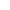 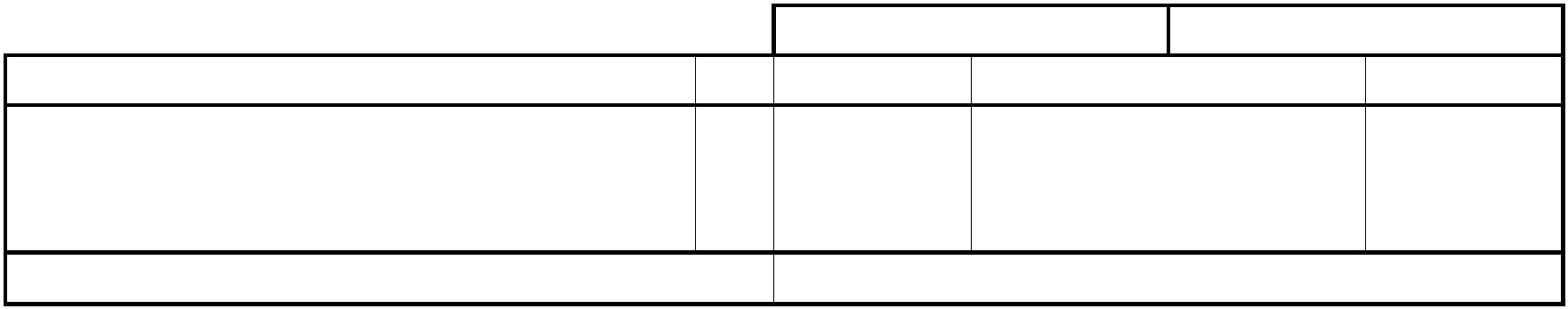 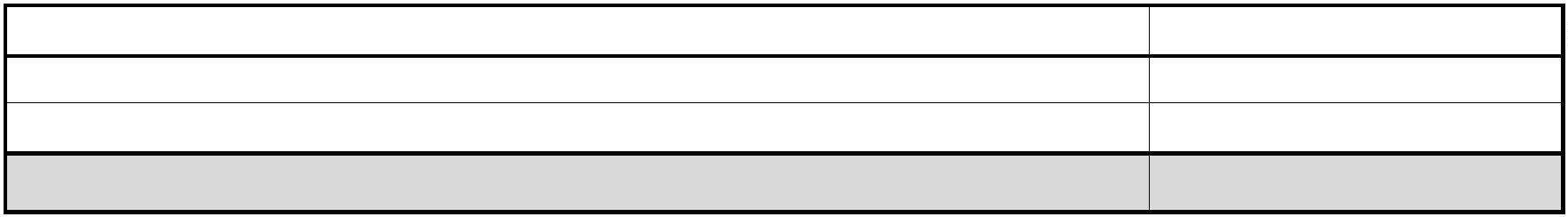 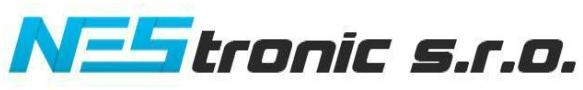 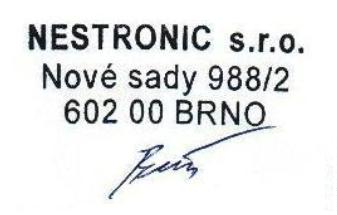 